Городской округ г. Дивногорск Красноярского края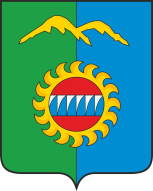 Дивногорский городской Совет депутатовРЕШЕНИЕ    ____.___.2023                                             г. Дивногорск                             №____-_____-НПАО внесении изменений в решение Дивногорского городского Совета депутатов  от  21.04.2016 № 6-78- ГС «Об утверждении Порядка увольнения (освобождения от должности) лиц, замещающих муниципальные должности в органах местного самоуправления муниципального образования г. Дивногорск, в связи с утратой доверия» 	В соответствии с Федеральным законом от 10.07.2023 № 286-ФЗ «О внесении изменений в отдельные законодательные акты Российской Федерации», статьей 26, 50, 51 Устава городского округа город Дивногорск Красноярского края, Дивногорский  городской  Совет  депутатов РЕШИЛ:	1. Внести в решение Дивногорского городского Совета депутатов от    21.04.2016 № 6-78- ГС «Об утверждении Порядка увольнения (освобождения от должности) лиц, замещающих муниципальные должности в органах местного самоуправления муниципального образования г. Дивногорск, в связи с утратой доверия» (далее - Порядок) изменения следующего содержания:	1.1. Подпункты 1, 2, 7 пункта 2 Порядка  принять в новой редакции:	«1) непринятия лицом мер по предотвращению и (или) урегулированию конфликта интересов, стороной которого оно является, за исключением случаев, установленных федеральными законами;	2) непредставления лицом сведений о своих доходах, об имуществе и обязательствах имущественного характера, а также о доходах, об имуществе и обязательствах имущественного характера своих супруги (супруга) и несовершеннолетних детей, предоставления заведомо неполных сведений, за исключением случаев, установленных федеральными законами,  либо представления заведомо недостоверных   сведений»;         «7) непринятия лицом, которому стало известно о возникновении у подчиненного ему лица личной заинтересованности и которая приводит или может привести к конфликту интересов, мер по предотвращению и (или) урегулированию конфликта интересов, стороной которого является подчиненное ему лицо, за исключением случаев, установленных федеральными законами»2. Настоящее решение вступает в силу в день, следующий за днем его опубликования в газете «Огни Енисея», и подлежит размещению на официальном сайте администрации города в информационно-телекоммуникационной сети общего пользования Интернет.Председатель Дивногорского                                 Глава городагородского Совета депутатов                                  Ю.И.Мурашов                                                     С.И. Егоров